ПРОЕКТ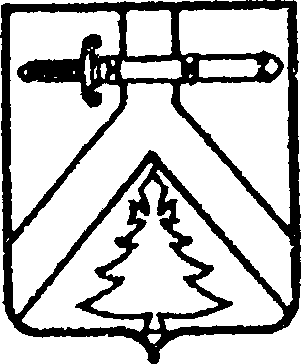 АДМИНИСТРАЦИЯ ИМИССКОГО СЕЛЬСОВЕТА
КУРАГИНСКОГО РАЙОНА  КРАСНОЯРСКОГО КРАЯПОСТАНОВЛЕНИЕ00.00.2022 г.		     с.Имисское	 				№0-пО создании пунктов временного размещения населения, пострадавшего в чрезвычайных ситуацияхВ соответствии со статьей 14 Федерального закона от 06.10.2003 № 131-ФЗ «Об общих принципах организации местного самоуправления в Российской Федерации», статьей 11 Федерального закона от 21.12.1994 № 68-ФЗ «О защите населения и территорий от чрезвычайных ситуаций природного и техногенного характера», статьями 4, 6, 15, 22 Постановления Правительства Российской Федерации от 22.06.2004 № 303 «О порядке эвакуации населения, материальных и культурных ценностей в безопасные районы», руководствуясь статьей 7 Устава Имисского сельсовета, в целях подготовки к проведению мероприятий по эвакуации населения в безопасные районы при возникновении на территории сельсовета ситуаций природного и техногенного характера, ПОСТАНОВЛЯЮ:1. Определить здание Имисской СОШ №13 местом пункта временного размещения населения, пострадавшего в чрезвычайных ситуациях. Начальником ПВР назначить – директора Имисской СОШ №13 Пачина П.П.2. Утвердить Положение о пунктах временного размещения населения, пострадавшего при возникновении (угрозе возникновения) чрезвычайных ситуаций природного и техногенного характера на территории Имисского сельсовета согласно приложению 2.3. Определить Жербатский сельский клуб (д.Жербатиха, у.Школьная, д.29) местом сбора населения для эвакуации в ПВР. 4. Ежегодно проводить тренировки с сотрудниками ПВР на знание своих функциональных обязанностей и порядка развертывания ПВР.5. Ежегодно информировать население Имисского сельсовета о порядке эвакуации в случае чрезвычайной ситуации. 6. Контроль за исполнением постановления оставляю за собой;7. Постановление вступает в силу в день, следующий за днем его опубликования в газете «Имисские зори».И.о.Главы сельсовета 						Е.В.Фоминых Приложение к постановлению администрации сельсовета от 00.00.2022 № 0-пПОЛОЖЕНИЕ О ПУНКТАХ ВРЕМЕННОГО РАЗМЕЩЕНИЯ НАСЕЛЕНИЯПОСТРАДАВШЕГО ПРИ ВОЗНИКНОВЕНИИ (УГРОЗЕ ВОЗНИКНОВЕНИЯ) ЧРЕЗВЫЧАЙНЫХ СИТУАЦИЙ ПРИРОДНОГО И ТЕХНОГЕННОГО ХАРАКТЕРА НА ТЕРРИТОРИИ ИМИССКОГО СЕЛЬСОВЕТАI ОБЩИЕ ПОЛОЖЕНИЯ1.1 Понятие, цели и задачи создания пунктов временного размещения.1.1.1. Пункт временного размещения эвакуируемого населения — это специально оборудованные здания, сооружения, а также территория для  временного размещения и жизнеобеспечения пострадавшего населения от чрезвычайных ситуаций природного и техногенного характера1.1.2. Главная задача создания ПВР — обеспечение минимально необходимых условий для создания жизни и здоровья людей в наиболее сложный в организационном отношении период после возникновения чрезвычайной ситуации.1.1.3. Первоочередное жизнеобеспечение населения в ЧС включает прием и временное (до 3 суток) размещение населения, организацию его питания, водоснабжения, вещевого, коммунально-бытового, медицинского, информационного обеспечения.1.1.4. Основные задачи ПВР:- прием, регистрация и временное размещение эвакуируемого населения;- информирование эвакуируемого населения об изменениях в сложившейся обстановке;- представление донесений в комиссию по предупреждению и ликвидации чрезвычайных ситуаций и обеспечению пожарной безопасности (далее КЧС и ОПБ) муниципального образования о количестве принятого эвакуируемого населения;- обеспечение и поддержание общественного порядка на ПВР;- обеспечение эвакуируемого населения водой, продуктами питания, одеждой, предметами первой необходимости;- оказание медицинской и психологической помощи;- подготовка (при необходимости) эвакуируемого населения к отправке в пункты длительного проживания.1.1.5. При затяжном характере ЧС или невозможности возвращения в места постоянного проживания проводится перемещение население с ПВР в пункты длительного проживания, находящиеся на территории муниципального образования или за его пределами, где возможно длительное проживание и всестороннее обеспечение.1.2 Организационно-штатная структура ПВР.1.2.1. Штат администрации ПВР зависит от численности принимаемого населения, пострадавшего в ЧС, и предназначен для организованного приема и размещения эвакуируемого населения, а также снабжения его предметами первой необходимости, водой, питанием.1.2.2. Штат администрации ПВР назначается приказом руководителя организации, на базе которой он создается.В штат администрации ПВР входят:- начальник ПВР — 1 чел.- заместитель начальника ПВР — 1 чел.- группа регистрации и учета населения — 2 чел.- группа размещения пострадавшего населения — 2-3 чел.- группа охраны общественного порядка — 2 чел.- медпункт — 1 фельдшер /1 медсестра- комната матери и ребенка — 1-2 чел.- стол справок — 1 чел.1.3. Организация работы ПВР.1.3.1. Руководитель организации, на базе которой развертывается ПВР, организует разработку документов, материально-техническое обеспечение, необходимое для функционирования ПВР, практическое обучение администрации ПВР и несет персональную ответственность за готовность ПВР к приему пострадавшего населения. 1.3.2. ПВР разворачивается в мирное время при угрозе или возникновении ЧС по решению (распоряжению) председателя КЧС и ОПБ  Имисского сельсовета для принятия оперативных мер по эвакуации населения муниципального образования. Время приведения в готовность «Ч»+4 часа с момента принятия решения на развертывание ПВР.1.3.3. Все вопросы по жизнедеятельности эвакуируемого населения начальник ПВР решает совместно с комиссией КЧС и ОПБ и эвакуационной комиссией муниципального образования.1.3.4. С момента прибытия населения ведется количественный его учет, своевременное размещение, оказание необходимой медицинской помощи и представляются доклады в КЧС и ОПБ муниципального образования о ходе приема и временного размещения населения.1.3.5. При получении достоверных данных о высокой вероятности возникновения аварии на потенциально опасных объектах или стихийного бедствия проводится упреждающая (заблаговременная) эвакуация (отселение) населения из зон возможного действия поражающих факторов (прогнозируемых зон ЧС).1.3.6. В случае возникновения ЧС проводится экстренная (безотлагательная) эвакуация (отселение) населения.1.3.7. Основанием для принятия решения на проведение эвакуации является наличие угрозы жизни и здоровью людей, оцениваемой по заранее установленным для каждого вида опасности критериям.1.3.8. Население, эвакуируемое в безопасные районы, временно размещается на пунктах временного размещения независимо от форм собственности и ведомственной принадлежности в соответствии с законодательством Российской Федерации.1.3.9. Право принятия решения на проведение эвакуации (отселения) населения в чрезвычайных ситуациях принадлежит Главе сельсовета.II ОРГАНИЗАЦИЯ ЭВАКУАЦИИ (ОТСЕЛЕНИЯ) И РАЗМЕЩЕНИЯ НАСЕЛЕНИЯ2.1. Пункты временного размещения (ПВР) создаются для организации приема и временного размещения эвакуируемого (отселяемого) из возможных зон ЧС населения.2.2. ПВР располагаются  в административных зданиях общественного назначения независимо от формы собственности и ведомственной принадлежности.2.3. ПВР обеспечивается связью с эвакуационной комиссией сельсовета,  пунктом сбора населения для дальнейшей эвакуации.2.4. ПВР создается на базе одной организации (учреждения). Определение и согласование базы развертывания ПВР возлагается на эвакуационную комиссию администрации сельсовета и утверждается постановлением Главы сельсовета.2.5. Администрация ПВР назначается приказом руководителя организации, учреждения, формирующих ПВР.2.6. Начальник ПВР подчиняется председателю эвакуационной комиссии сельсовета.2.7. Основными задачами ПВР являются:организация учета и размещения прибывающего на пункт временного размещения населения;осуществление контроля обеспечения населения;организация медицинской помощи эвакуируемому населению на пункте временного размещения;организация общественного порядка на ПВР.	2.8. В своей деятельности администрация пункта временного размещения руководствуется законами РФ, нормативно-правовыми актами Главы сельсовета, рекомендациями МЧС и настоящим Положением.